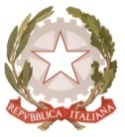 MINISTERO  DELL’ ISTRUZIONE, DELL’UNIVERSITA E DELLA RICERCAUFFICIO SCOLASTICO REGIONALE PER IL LAZIOLICEO SCIENTIFICO STATALET A L E T E00195 Roma - Via Camozzi, 2 – 06/121124305 – Distretto 25RMPS48000T – email: rmps48000t@istruzione.it – www.liceotalete.edu.it									Ai docenti									Al D.S.G.A.									Al personale ATA									Al sito webCIRCOLARE n. 114  Si comunica il calendario degli scrutini del primo periodo a.s. 2018/2019CALENDARIO  SCRUTINI PRIMO PERIODO  A.S. 2018/198 -17 GENNAIO 2019durata 45 minuti								Il Dirigente Scolastico								Prof. Alberto Cataneo						           (Firma autografa sostituita a mezzo  stampa                                                                             ai sensi dell’art. 3 comma 2 del d.lgs. n.39/1993)Martedì08/01/19Mercoledì09/01/19Giovedì 10/01/19 Venerdì 11/01/19Lunedì14/01/19Martedì 15/01/19  Mercoledì16/01/19Giovedì 17/01/19h 14,301H1B1A1G1D1M1L1Fh 15.152H2B2A2G2D5M1C2Fh 16.003H4B3A3G3D1E2C3Fh 16.454H5B4A4G4D2E3C4Fh 17.305H3L5A5G5D3E4C5Fh 18.155L5N4E5C